 TVORBA FUTURJA: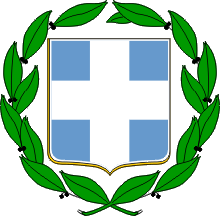 Časovna osnova za tvorbo futurja se tvori iz glagolske osnove s pomočjo pripone -σ-. Indikativ se sprega enako kot indikativ prezenta. Oblike z medio-pasivnimi končnicami imajo v futurju samo medialni pomen. Futur je edini grški čas, ki ne izraža glagolskega vida, ampak samo časovno stopnjo. Izraža lahko nedovršno ali dovršno dejanje v prihodnosti. Od osebnih oblik ima samo indikativ in optativ.GLAGOLI Z OSNOVO NA SAMOGLASNIK ALI ZAPORNIK:Guturali:γ, κ, ττ, χ + σ = ξἄγω (ženem): ἀγ + σ  ἄξωδιώκω (zasledujem): διωκ + σ  διώξωϕυλάττω (varujem): ϕυλαττ + σ  ϕυλάξωLabiali:β, π, πτ, ϕ + σ = ψ λείπω (zapustim): λειπ + σ  λειψωβλάπτω (škodujem): βλαπτ + σ  βλάψωγράϕω (pišem): γραϕ + σ  γράψωDentali:δ, ζ, ϑ, τ + σ = dental izpadeπείϑω (prepričam): πειϑ + σ  πείσωψεύδομαι (lažem): ψευδ + σ  ψεύσομαιϑαυμάζω (občudujem): ϑαυμαζ + σ  ϑαυμάσωINDIKATIV:NEOSEBNE GLAGOLSKE OBLIKE:GLAGOLI Z OSNOVO NA ZVOČNIK:Pri glagolih z osnovo na zvočnik se futur tvori s pripono -εσ-. Po izpadu med-samoglasniškega -σ- nastopi krčenje po enakih pravilih kot v prezentu glagolov na -έω.Primer glagola:βάλλω (mečem): glagolska osnova βαλ + εσ  βαλῶINDIKATIV:NEOSEBNE GLAGOLSKE OBLIKE:ATIŠKI FUTUR:Tako imenovani skrčeni ali atiški futur tvorijo glagoli na –ίζω, ki imajo v 1. osebi ednine aktivnega prezenta po tri zloge ali več. Atiški futur se sprega enako kot prezent glagolov na -έω.Opomba:Dvozložni glagoli na –ίζω tvorijo enak futur kot ostali glagoli z osnovo na zapornik.aktivSINGULARPLURAL1. OSEBAπαιδεύ-σ-ωπαιδεύ-σ-ομεν2. OSEBAπαιδεύ-σ-ειςπαιδεύ-σ-ετε3. OSEBAπαιδεύ-σ-ειπαιδεύ-σ-ουσινmedijSINGULARPLURAL1. OSEBAπαιδεύ-σ-ομαιπαιδευ-σ-όμεϑα2. OSEBAπαιδεύ-σ-ειπαιδεύ-σ-εσϑε3. OSEBAπαιδεύ-σ-εταιπαιδεύ-σ-ονταιAKTIVMEDIJPARTICIP MOŠKI SPOLπαιδεύ-σ-ων(παιδεύσοντος)παιδευ-σ-όμενοςPARTICIP ŽENSKI SPOLπαιδεύ-σ-ουσαπαιδευ-σ-ομένηPARTICIP SREDNJI SPOLπαιδεῦ-σ-ονπαιδευ-σ-όμενονAKTIVMEDIJNEDOLOČNIKπαιδεύ-σ-εινπαιδεύ-σ-εσϑαιaktivSINGULARPLURAL1. OSEBAβαλ-ῶβαλ-οῦμεν2. OSEBAβαλ-εῖςβαλ-εῖτε3. OSEBAβαλ-εῖβαλ-οῦσινmedijSINGULARPLURAL1. OSEBAβαλ-οῦμαιβαλ-ούμεϑα2. OSEBAβαλ-εῖβαλ-εῖσϑε3. OSEBAβαλ-εῖταιβαλ-οῦνταιAKTIVMEDIJPARTICIP MOŠKI SPOLβαλ-ῶν(βαλοῦντος)βαλ-ούμενοςPARTICIP ŽENSKI SPOLβαλ-οῦσαβαλ-ουμένηPARTICIP SREDNJI SPOLβαλ-οῦνβαλ-ούμενονAKTIVMEDIJNEDOLOČNIKβαλ-εῖνβαλ-εῖσϑαιPREZENTFUTURPOMENνομίζωνομιῶmislim, menimκομίζωκομιῶspravljamκαϑίζωκαϑιῶukažem sestiὀνειδίζωὀνειδιῶzasramujemπορίζωποριῶpriskrbimλογίζομαιλογιοῦμαιračunam